        Plán činnosti – duben 2019	                   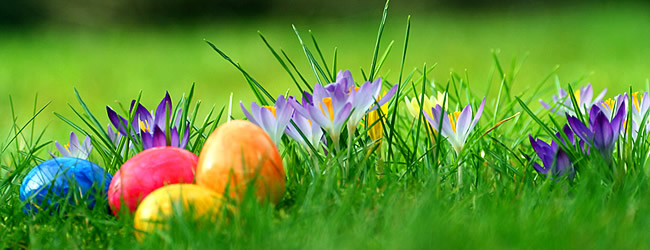 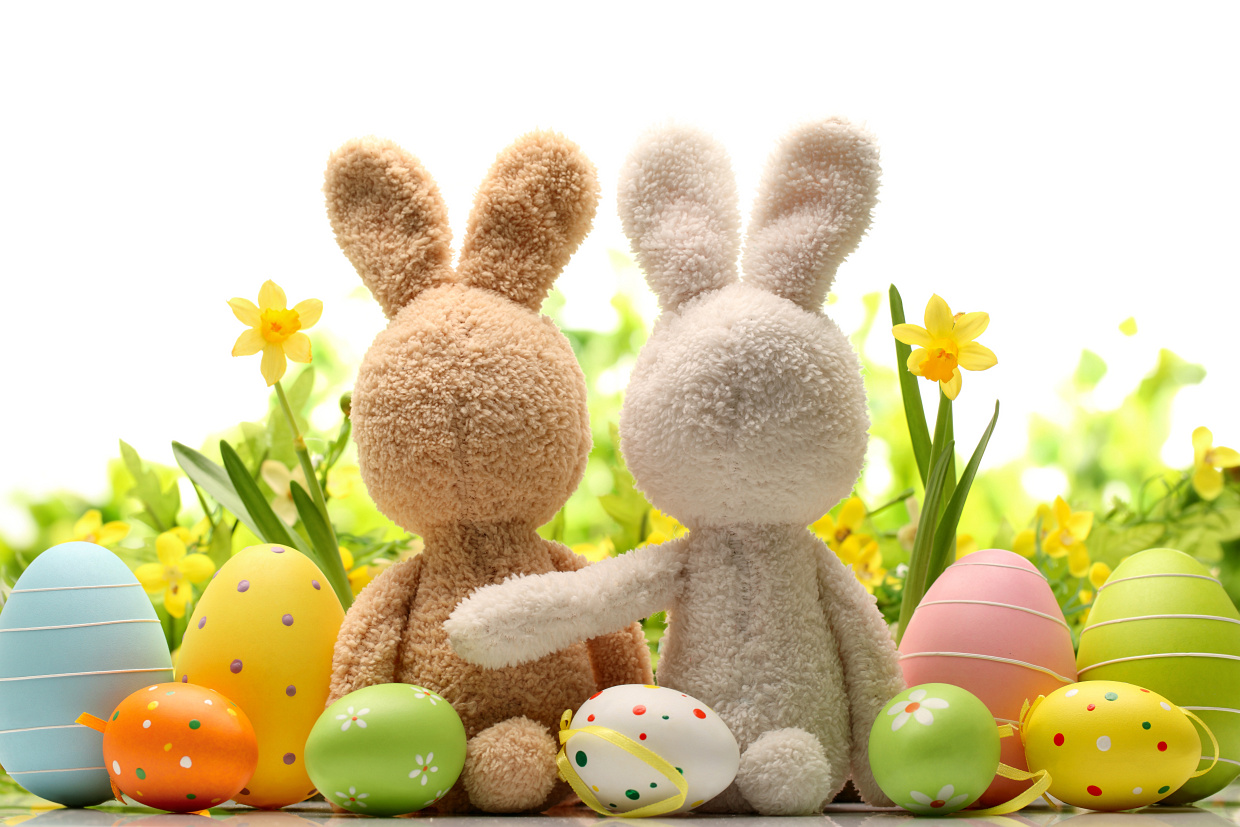 DatumČasMístoObsahPartnerVstupnéZodp.1. 4. – 10. 5.PrůběžněVe třídáchZápis prázdninové docházkyRodičePg. pracovnice2. 4.10,00Divadlo P. BezručeDivadlo „Malý princ“ – předškolní dětiDivadlo P. Bezruče60,-A. Obzinová11. 4.14,00 – 17,30ZŠZápis do 1. tř. ZŠ – předškolní dětiRodičeJ. Matlochová13. 4.10,30Jesenické náměstíVelikonoční trhové slavnosti – veřejné vystoupení – vybrané dětiSudetikus,rodičeJ. MatlochováJ. Zacpálková     4.10,00 - VčeličkyPenzion pro důchodce Vystoupení  -  „Předjaří “Senioři penzionu U rybníčkuJ. MatlochováJ. Zacpálková16. 4.15,30Třída SluníčekSchůzka pracovní skupiny rodičůPracovní skup. rodičůJ. Matlochová18. 4.Platba inkasem – KvětenRodičeL.Pecinová23. 4.PrůběžněVe třídáchIB – Na červenou stůjPodtéma: „Bezpečnost na silnici“Pg. pracovnice30. 4.10,20MŠEkologická pohádka - „O autíčku, které se nechtělo polepšit“Alternativní divadlo s logohraním45,- KčA. Obzinová29. 4.11,00 - 16,00MŠTPlatby v hotovosti – KvětenRodičeL.Pecinová30. 4.11,00 - 16,00MŠDPlatby v hotovosti – KvětenRodičeL.Pecinová14. 5. – 15. 5. připravujeme10,00 – 16,30MŠT – 14. 5.MŠD – 15. 5.„Zápis do MŠ“ RodičeJ. Matlochová